Отчёт о проведении Всероссийской акции «Библионочь-2018» в муниципальных библиотеках Кировской областиВ Всероссийской акции «Библионочь-2018»  приняло участие 375 муниципальных библиотек  (в 2017 г. - 334, работала 1221 площадка (в 2017  г. – 953), посетили мероприятия библиотек в рамках акции Библионочь 18589 человек (в 2017 г. -  14656).Сквозной темой акции в муниципальных библиотеках области была  «Магия книги». В рамках акции были поведены мероприятия  по информирования населения о необходимости регулярного прохождения диспансеризации и профилактических медицинских осмотров.  Муниципальными библиотеками в рамках подготовки  акции были скачены рекомендуемые информационные материалы по ссылке: https://cloud.mail.ru/public/He7M/MTACC42xh.  В информировании населения приняли участие 285 муниципальных библиотек расположенных в 44 муниципальных районах и городских округах Кировской области. Общий тираж печатной продукции по информированию населения составил   5311  штук. 9086 человек были проинформированы по ЗОЖ. Информирование осуществлялось посредством скаченных с рекомендованных ресурсов  буклетов, закладок, листовой, плакатов, ряд библиотек  провели трансляцию видеороликов, большинство оформили книжные выставки и стенды с которыми могли ознакомиться  посетителя Библионочи-2018.Также библиотечные работники в рамках акции приступили к плановой работе, посвященной празднованию в 2018 году 200 летнего юбилея со дня рождения Ивана Сергеевича Тургенева. Были оформлены книжно-иллюстративные выставки,  подготовлены для распространения книжные закладки и буклеты, освещающие жизнь и деятельность  Тургенева.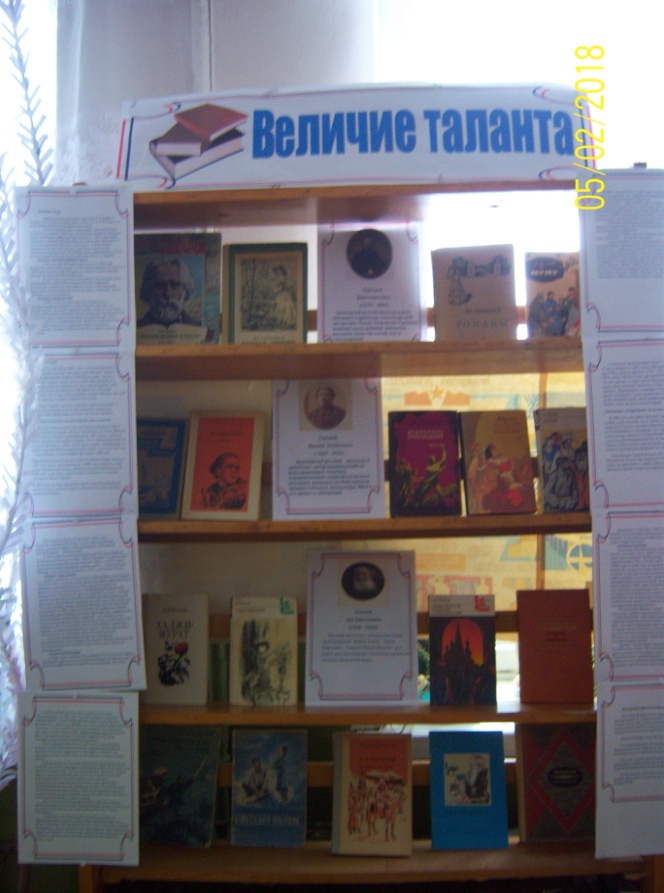 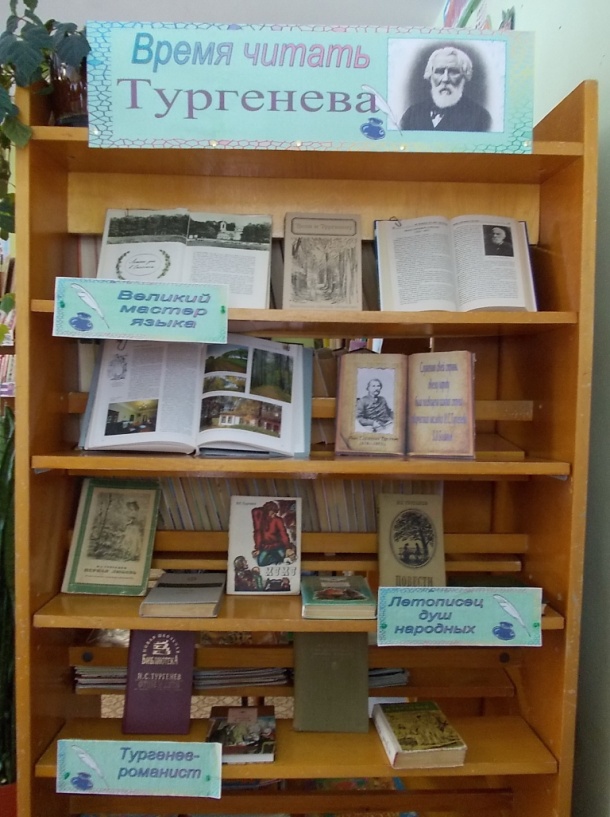 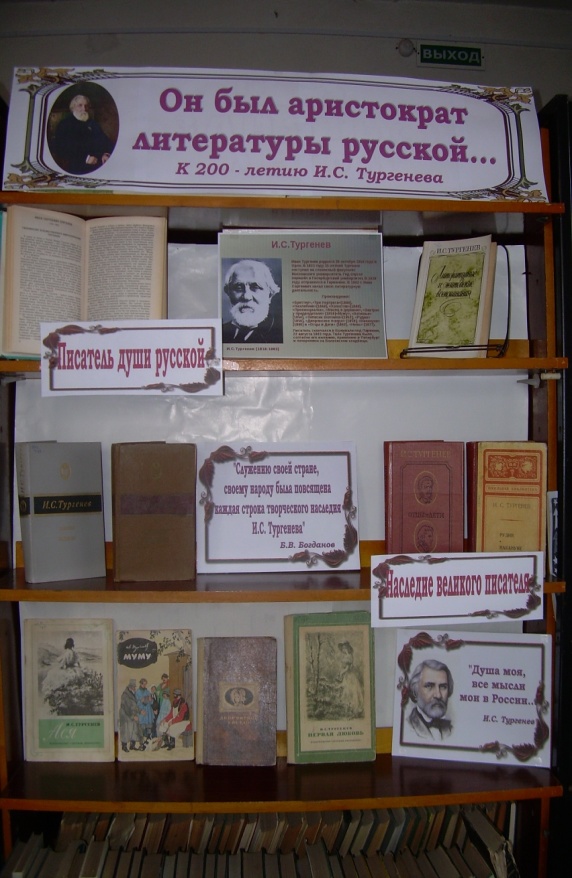 